NNuclear Activities Regulation Act 1978Portfolio:Minister for State and Industry Development, Jobs and TradeAgency:Department of Jobs, Tourism, Science and InnovationNuclear Activities Regulation Act 19781978/10430 Nov 197830 Nov 1978Nuclear Waste Storage (Prohibition) Act 1999 s. 10(1)1999/0547 Dec 19997 Dec 1999 (see s. 2)Sentencing Legislation Amendment and Repeal Act 2003 s. 812003/0509 Jul 200315 May 2004 (see s. 2 and Gazette 14 May 2004 p. 1445)Nuclear Waste Storage (Prohibition) Amendment Act 2004 s. 132004/0021 Apr 20041 Apr 2004 (see s. 2)Reprint 1 as at 27 Aug 2004 Reprint 1 as at 27 Aug 2004 Reprint 1 as at 27 Aug 2004 Reprint 1 as at 27 Aug 2004 Criminal Procedure and Appeals (Consequential and Other Provisions) Act 2004 s. 822004/08416 Dec 20042 May 2005 (see s. 2 and Gazette 31 Dec 2004 p. 7129 (correction in Gazette 7 Jan 2005 p. 53))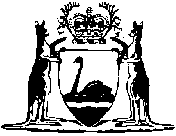 